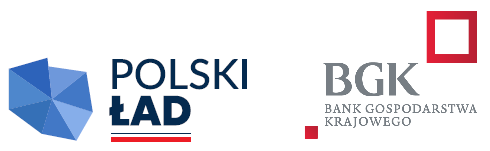 Załącznik nr 6 do SWZUMOWA  Nr 272……..2022W dniu ………………. 2022 r.  w Osielsku  pomiędzy Gminą Osielsko, zwaną dalej w tekście "Zamawiającym", reprezentowaną przez:Wojciecha Sypniewskiego – Wójta Gminy Osielskoprzy kontrasygnacie Skarbnika Gminy – Bogumiły NalaskowskiejNIP 554-28-32-610a  ……………………………………………..zwanym dalej "Wykonawcą"  w rezultacie dokonania przez Zamawiającego wyboru oferty Wykonawcy w trybie podstawowym bez przeprowadzenia negocjacji nr IiZP.271.B.20.2022 została zawarta umowa o następującej treści:§ 1Zamawiający zleca a Wykonawca przyjmuje do wykonania budowę ulicy Polnej w Żołędowie na odcinku od Jastrzębiej (0+000) do km 1+500 wraz z budową sieci wodociągowej i kanalizacji sanitarnej oraz kolektora przesyłowego w ul. Polnej w Żołędowie w zakresie :ZADANIE NR 1: Branża drogowa polegająca na wykonaniu:- nawierzchni jezdni z kostki betonowej, szer. 6,0m,
- ciągu pieszo - rowerowego z mieszanki mineralno- asfaltowej,
- chodnika z kostki betonowej,
- zjazdów indywidualnych i dojść do posesji z kostki betonowej, 
- wykonanie pobocza z kruszywa,
- budowa przepustów pod drogą oraz pod zjazdami indywidualnymi,
- odwodniania w postaci ścieków, rowów wraz ze studniami rewizyjnymi wraz z   wpustami deszczowymi oraz z przykanalikami,
-wykonanie stalowej bariery ochronnej typu N2 W2,
- wykonanie stalowej poręczy zabezpieczającej ruch pieszych,
- oświetlenia –  35 latarni z linią kablową ok.1550 m zasilić z istniejącej szafki. demontaż 10 szt. istniejących latarni wraz z kablem.
- przebudowa sieci energetycznej,
- kanału technologicznego - wiązki mikrorur 7x 12/8, 3xHDPE 40mm, studnie kablowe typ SKR-1 – 14 szt., oraz UWAGA rura DVK 110 wpisana w dokumentacji musi być zastąpiona rurą DVK 160 koloru czerwonego, ułożenie w jednym wykopie z kanałem technologicznym z pominięciem studni,
- stałej organizacji ruchu,
- humusowanie i obsiew trawą całej nieutwardzonej części pasa drogowegoBudowę w/w sieci obejmują dwa opracowania projektowe (dokumentacja projektowa nr 1 - I Etap i II Etap i dokumentacja nr 2)ZADANIE NR 2: SIEĆ WODOCIĄGOWADokumentacja projektowa nr 1:Budowa sieci  wodociągowej w ul. Polnej od miejsca włączenia w istniejącą sieć wodociągową w ul. Polnej do ul. Klonowej w m. Żołędowo gm. Osielsko. Planuje się podzielić budowę na dwa etapy.I Etap:Na odcinku budowanej ul. Polnej od węzła W1 do węzła W11 +3,5m (pkt.A).Zakres:- rurociąg PE Ø160 – 396,0 m - rurociąg PE Ø90 – 6,5 m- zasuwa żeliwna kołnierzowa krótka Ø 150 nr kat. 4000E2 - 2szt.- zasuwa żeliwna kołnierzowa Ø80 nr kat. 4000E2 - 2 szt.- hydrant nadziemny  DN80 – 3 szt.- skrzynka żeliwna do zasuw – 4 szt.- obudowa teleskopowa do zasuw – 4 szt.- tabliczki do oznakowania trasy na słupkach stalowych - 6 szt.II Etap:Na odcinku od pkt.A do węzła W30 na niebudowanym odcinku ul. Polnej. Planowane m.in. wykonanie odcinka metodą bezwykopową przewiertem poziomym o średnicy Ø 220 mm i długości l=11,0m.Zakres:- rurociąg PE jednowarstwowe Ø160 SDR17 – 815,0 m - rurociąg PE trójwarstwowe Ø160 SDR11– 12,0 m- rurociąg PE jednowarstwowe Ø90 SDR17 – 7,5 m- zasuwa żeliwna kołnierzowa krótka Ø 150 nr kat. 4000E2 - 4szt.- zasuwa żeliwna kołnierzowa Ø80 nr kat. 4000E2 - 5 szt.- hydrant nadziemny  DN80 – 5 szt.- skrzynka żeliwna do zasuw – 9 szt.- obudowa teleskopowa do zasuw – 9 szt.- tabliczki do oznakowania trasy na słupkach stalowych - 10 szt.Dokumentacja projektowa nr 2:„Budowa sieci wodociągowej wraz z przebudową przyłączy wodociągowych, w ul. Polnej w Żołędowie – w ramach drugiego opracowania projektowego obejmującego działki nr: 324, 328/25, 328/26, 431/43, 328/27, 431/42, 433/1, 328/17, 328/19, 326/77, 326/75 , 326/69, 325, 326/67, 326/65, 326/63, 458/1, 326/73, 326/79, 326/80, 458/4, 459/1, 317/1, 317/4, 323/19, 316/7, 315, 312:Sieć wodociągowa:W ramach tego projektu (projekt nr 2) włączenia projektowanej sieci wodociągowej należy dokonywać do istniejących odcinków oraz do projektowanych odcinków sieci w ramach projektu nr 1 w sześciu miejscach tj.:1) do istniejącej sieci wodociągowej AC Ø200 w ul. Polnej – dz. 328/25;2) do istniejącej sieci wodociągowej AC Ø200 w ul. Pałacowej– dz. 433/1;3) do istniejącej sieci wodociągowej PVC Ø110 w kierunku dz. nr 326/80 – dz. 324;4) do istniejącej sieci wodociągowej PE Ø90 w kierunku działki nr 322 - dz. 324;5) do projektowanej sieci wodociągowej PE Ø110 w kierunku dz. 319/5 – dz. 324;6) do projektowanej sieci wodociągowej PE Ø 60 w kierunku dz. 312/7 – dz. 312/9Dokładne schematy włączeń przestawiono na profilach podłużnych sieci. Jedynie po uzyskaniu pozytywnego badania wody oraz po uzyskaniu pozytywnego wyniku próby szczelności można przeprowadzić włączenie projektowanego odcinka do istniejącej sieci wodociągowej.Zakres:- rurociąg PE Ø200 – 14,77 m,- rurociąg PE Ø160 – 1 121,66 m,- rurociąg PE Ø110 – 5,94 m,- rurociąg PE Ø90 – 35,98 m,- rurociąg PE Ø50 – 5,20 m,- rurociąg PE Ø40 – 4,58 m,- przyłącze wodociągowe PE Ø32 – 61,34 m,- hydrant nadziemny DN80 – 8 szt.- hydrant podziemny DN80 teleskopowy– 1 szt.Po likwidacji istniejącej sieci wodociągowej zdemontowane hydranty i inną armaturę należy przekazać do GZK Żołędowo. Nie wyklucza się  niezinwentaryzowanych przyłączy wodociągowych podpiętych do istniejącej sieci wodociągowej, które wykonawca zobowiązany jest przepiąć do nowej sieci.ZADANIE NR 3: SIEĆ KANALIZACJI SANITARNEJ CIŚNIENIOWEJ I GRAWITACYJNEJDokumentacja projektowa nr 1:Budowa kanału tłocznego ściekowego przesyłowego w ul. Polnej od ul. Jastrzębiej do dwóch istniejących kanałów tłocznych ściekowych o średnicy DN 280 mm każdy w m. Żołędowo, gm. Osielsko. Kanał tłoczny ściekowy projektuje się generalnie w chodniku projektowanej ul. Polnej oraz następnie na jej niebudowanym odcinku w poboczu. Planuje się podzielić budowę na dwa etapy.I Etap:Na odcinku budowanej ul. Polnej od studni technologicznej ST1 do PZ36 +5,0m (pkt.B).Zakres:- rurociąg tłoczny z rur PE Ø 125 - 1506,5 m- studnia technologiczna (ST1) betonowa Ø 1500 mm – 1 kpl.- studnia technologiczna czyszczakowa (SC) betonowa Ø 1500 mm – 4 kpl.- studnia rewizyjna spustowa (SS) betonowa – 2 kpl.- zasuwa żeliwna kołnierzowa krótka Ø 100 mm nr kat. 4000E2 – 9 szt.- zasuwa żeliwna kołnierzowa Ø 80 mm krótka nr kat. 4000E2 – 2 szt.- czyszczak rewizyjny kołnierzowy z zaworem hydrantowym ZH-52 typ CRSHA100 – 4 szt.- skrzynka żeliwna do zasuw – 2 szt.- obudowa teleskopowa do zasuw – 2 szt- zasuwa żeliwna kołnierzowa O 50 mm nr kat. 4000E2 - 1 szt.- właz żeliwno-betonowy klasy D400 - 7 szt.- tabliczki do oznakowania trasy na słupkach stalowych 9 szt.II Etap:Na odcinku od punktu B do dwóch istniejących kanałów tłocznych ściekowych o średnicy DN280 mm (ST2) na niebudowanym odcinku ul. Polnej.- rurociąg tłoczny z rur PE Ø 125 - 511,0 m- studnia technologiczna (ST2) betonowa Ø 1500 mm – 1 kpl.- studnia technologiczna czyszczakowa (SC) betonowa Ø 1500 mm – 2 kpl.- studnia technologiczna napowietrzająco-odpowietrzająca(SNO) betonowa Ø 1500 mm – 1 kpl.- zasuwa żeliwna kołnierzowa krótka Ø 150 mm nr kat. 4000E2 – 1 szt.- zasuwa żeliwna kołnierzowa krótka Ø 100 mm nr kat. 4000E2 – 5 szt.- zawór zwrotny kulowy kołnierzowy Ø 100 mm nr kat. 9841 – 1 szt.- czyszczak rewizyjny kołnierzowy z zaworem hydrantowym ZH-52 typ CRSHA100 – 2 szt.- skrzynka żeliwna do zasuw – 1 szt.- obudowa teleskopowa do zasuw – 1 szt- zasuwa żeliwna kołnierzowa O 50 mm nr kat. 4000E2 - 1 szt.- właz żeliwno-betonowy klasy D400 - 3 szt.- tabliczki do oznakowania trasy na słupkach stalowych 5 szt.Dokumentacja projektowa nr 2:Budowa sieci kanalizacji sanitarnej grawitacyjnej i tłocznej wraz przepompownią ścieków i jej zasilaniem elektrycznym oraz budowa odgałęzień sieci kanalizacji sanitarnej grawitacyjnej.Ścieki odprowadzane będą poprzez kolektor ściekowy PVC Ø 200 mm do przepompowni ścieków w studni polimerobetonowej Ø 1500 mm zlokalizowanej na dz. nr 317/4. Ścieki odprowadzane będą za pomocą rurociągu tłocznego PE Ø 110 mm do włączenia do odcinka sieci kanalizacji sanitarnej tłocznej PE Ø 125 (wg odrębnego opracowania) na dz. nr 317/1 w miejscowości Żołędowo, gm. Osielsko. Kanalizacja sanitarna grawitacyjna:- rurociąg PCV-U Ø200 – 1 153,47 m,- rurociąg PCV-U Ø160 – 291,38 mKanalizacja sanitarna ciśnieniowa:- rurociąg PEHD Ø110 – 13,39 m,- studnia kanalizacyjna betonowa DN 1200 mm – 13 szt.- studnia z zasuwą odcinającą betonowa DN 1200 mm – 1 szt.- studnia osadnikowa betonowa DN 1200 mm – 1 szt.- studnia komory zasuw betonowa DN 1500 mm – 1 szt.- studnia betonowa z zasuwami DN 1500 mm na włączeniu w sieć tłoczną – 1 szt.- studnia kanalizacyjna PCV DN 600 mm – 26 szt.- przepompownia ścieków PS Typ pomp PS-IC 2.NP 3127 SH/80 PB.P150/6,37m Q-9,3 dm3/s H-27,6 m Max. Moc znamionowa silnika P2-7,4 kW na dz. nr 317/4 w studni polimerobetonowej DN 1500 mm – 1 szt.Wyposażenie pompowni:- wykonana z polimerobetonu,- właz prostokątny jednoskrzydłowy z zamkiem oraz zabezpieczeniem przeciw samoczynnemu zamykaniu - system wentylacji grawitacyjnej, nawiewno-wywiewnej, Ø 160/75, tzw. system „rura w rurze” eliminujący wykonywanie dwóch otworów w obudowie,- pompa zatapialna z wirkiem półotwartym,- orurowanie wewnątrz pompowni DN80 ze śrubami, kołnierzami ze stali nierdzewnej. Spawy wykonane są maszynowo metodą TIG przy użyciu głowicy zamkniętej do spawania orbitalnego w osłonie argonowej. Spawy udokumentowane wydrukiem parametrów spawania,- zawór zwrotny kulowy DN80 oraz zasuwa odcinająca klinowa DN80;UWAGA: Studnię osadnikową przed przepompownią należy posadowić o 1,0 m głębiej.Wykonawca jest zobowiązany do wykonania inwentaryzacji geodezyjnej wraz z zestawieniem odgałęzień sieci (średnica i rzędna końcówki) inspekcja TV przez firmę zewnętrzną oraz dokumentację powykonawczą i dostarczenie jej do GZK Żołędowo.2. Szczegółowy zakres robót określają: projekt budowlany, projekty wykonawcze i specyfikacje techniczne wykonania i odbioru robót. 3. Strony zgodnie ustalają, że integralną część niniejszej umowy stanowi oferta wykonawcy, SWZ oraz dokumentacja projektowa.§ 2Na przedmiot umowy określony w § 1 składa się zakres rzeczowy określony w dokumentacji projektowej, specyfikacji technicznej wykonania i odbioru robót budowlanych, przedmiarze robót oraz:obsługa geodezyjnatymczasowa organizacja robótb)  inwentaryzacja geodezyjna powykonawcza§ 3Termin wykonania przedmiotu umowy:  Zadanie 2 i 3 - 5 miesięcy od dnia podpisania umowyZadanie 1 - 13 miesięcy od dnia podpisania umowy§ 4Zamawiający wymaga zatrudnienia przez Wykonawcę lub Podwykonawcę na podstawie umowy o pracę osób wykonujących czynności w zakresie realizacji zamówienia, jeżeli wykonanie tych czynności polega na wykonywaniu pracy w sposób określony w art. 22 § 1 ustawy z dnia 26 czerwca 1974 r. – Kodeks pracy (Dz. U. z 2020 r. poz. 1320).Czynności, o których mowa w ust. 1 to:1) operatorzy maszyn;2) roboty brukarskie;3) roboty ziemne;4) roboty bitumiczne (układanie warstw asfaltowych);5) roboty wykończeniowe (zieleń, oznakowanie);6) roboty elektryczne;7) roboty sanitarne;8) roboty montażoweWykonawca lub Podwykonawca zatrudni wyżej wymienione osoby na okres realizacji zamówienia.W trakcie realizacji zamówienia zamawiający uprawniony jest do wykonywania czynności kontrolnych wobec wykonawcy odnośnie spełniania przez wykonawcę lub podwykonawcę wymogu zatrudnienia na podstawie umowy o pracę osób wykonujących wskazane w ust. 1 czynności. Zamawiający uprawniony jest w szczególności do:żądania oświadczeń i dokumentów zakresie potwierdzenia spełniania ww. wymogów i dokonywania ich oceny,żądania wyjaśnień w przypadku wątpliwości w zakresie potwierdzenia spełniania ww. wymogów,przeprowadzania kontroli na miejscu wykonywania świadczenia.5.	W trakcie realizacji zamówienia na każde wezwanie Zamawiającego w wyznaczonym w tym wezwaniu terminie Wykonawca przedłoży Zamawiającemu wskazane poniżej dowody w celu potwierdzenia spełnienia wymogu zatrudnienia na podstawie umowy o pracę przez Wykonawcę lub podwykonawcę osób wykonujących wskazane w ust. 2 czynności w trakcie realizacji zamówienia:oświadczenie wykonawcy lub podwykonawcy o zatrudnieniu na podstawie umowy o pracę osób wykonujących czynności, których dotyczy wezwanie zamawiającego. Oświadczenie to powinno zawierać w szczególności: dokładne określenie podmiotu składającego oświadczenie, datę złożenia oświadczenia, wskazanie, że objęte wezwaniem czynności wykonują osoby zatrudnione na podstawie umowy o pracę wraz ze wskazaniem liczby tych osób, imion i nazwisk tych osób, rodzaju umowy o pracę i wymiaru etatu oraz podpis osoby uprawnionej do złożenia oświadczenia w imieniu wykonawcy lub podwykonawcy;poświadczoną za zgodność z oryginałem odpowiednio przez wykonawcę lub podwykonawcę kopię umowy/umów o pracę osób wykonujących w trakcie realizacji zamówienia czynności, których dotyczy ww. oświadczenie wykonawcy lub podwykonawcy (wraz z dokumentem regulującym zakres obowiązków, jeżeli został sporządzony). Kopia umowy/umów powinna zostać zanonimizowana w sposób zapewniający ochronę danych osobowych pracowników, zgodnie z przepisami ustawy z dnia 10 maja 2018 r. o ochronie danych osobowych (tj. w szczególności bez adresów, nr PESEL pracowników). Imię i nazwisko pracownika nie podlega anonimizacji. Informacje takie jak: data zawarcia umowy, rodzaj umowy o pracę i wymiar etatu powinny być możliwe do zidentyfikowania;zaświadczenie właściwego oddziału ZUS, potwierdzające opłacanie przez wykonawcę lub podwykonawcę składek na ubezpieczenia społeczne i zdrowotne z tytułu zatrudnienia na podstawie umów o pracę za ostatni okres rozliczeniowy;poświadczoną za zgodność z oryginałem odpowiednio przez wykonawcę lub podwykonawcę kopię dowodu potwierdzającego zgłoszenie pracownika przez pracodawcę do ubezpieczeń, zanonimizowaną w sposób zapewniający ochronę danych osobowych pracowników, zgodnie z przepisami ustawy z dnia 10 maja 2018 r. o ochronie danych osobowych. Imię i nazwisko pracownika nie podlega anonimizacji.W przypadku uzasadnionych wątpliwości co do przestrzegania prawa pracy przez wykonawcę lub podwykonawcę, zamawiający może zwrócić się o przeprowadzenia kontroli przez Państwową Inspekcję Pracy.§ 5Zamawiający przekaże plac budowy w terminie 14 dni od podpisania umowy. Warunkiem przekazania placu budowy jest dostarczenie Zamawiającemu projektu tymczasowej organizacji ruchu na prowadzenie robót uzgodnionej przez Zarząd Dróg Gminnych w Żołędowie.Przy przekazaniu placu budowy należy spisać protokół zawierający wykaz ewentualnych przeszkód.Zamawiający przekaże Wykonawcy pozwolenie na budowę w terminie przekazania placu budowy.Zamawiający zobowiązuje się dostarczyć projekt budowlany w 1 egzemplarzu w dniu przekazania placu budowy.Wykonawca wytyczy geodezyjnie obiekt do realizacji.Wykonawca na własny koszt doprowadzi energię elektryczną na teren budowy oraz zapewni przenośne sanitariaty dla pracowników.Wykonawca jest zobowiązany do regulacji istniejących włazów i zaworów wodno-kanalizacyjnych oraz gazowych wraz ewentualną wymianą uszkodzonych oraz koniecznością dostosowania klasy obciążeń (D400 w zakresie jezdni).Wykonawca wykona szczegółową inwentaryzację fotograficzną terenów przyległych do przedmiotowej inwestycji oraz przekaże Zamawiającemu na nośniku elektronicznym w terminie do 14 dni od momentu przekazania terenu budowy.  Wykonawca po wykonaniu sieci wodociągowej i kanalizacyjnej uzyska pozwolenia na użytkowanie.  § 6Wykonawca zobowiązuje się wykonać i utrzymać na swój koszt zaplecze budowy, strzec mienia znajdującego się na terenie budowy, a także zapewnić właściwe warunki bezpieczeństwa.W czasie realizacji robót Wykonawca będzie utrzymywał teren budowy w stanie pozwalającym na dostęp do wszystkich posesji znajdujących się w zakresie robót oraz będzie usuwał i składował wszystkie urządzenia pomocnicze i zbędne materiały, odpady i śmieci oraz niepotrzebne urządzenia prowizoryczne w sposób nieutrudniający komunikacji. Wykonawca jest zobowiązany niezwłocznie wykonywać polecenia inspektora nadzoru inwestorskiego dotyczącego zabezpieczenia robót, organizacji ruchu oraz uporządkowania placu budowy.  Wykonawca wykona projekt tymczasowej organizacji ruchu, uzyska zatwierdzenie właściwego organu a następnie przed rozpoczęciem robót wprowadzi tymczasową organizację ruchu na czas budowy. Projekt należy uzgodnić z Zarządem Dróg Gminnych. O terminie wprowadzenia tymczasowej organizacji ruchu, Wykonawca ma obowiązek powiadomić pisemnie Zarząd Dróg Gminnych oraz Urząd Gminy Osielsko, co najmniej na 7 dni przed wprowadzeniem.Minimum dwa dni przed rozpoczęciem robót, które ograniczą lub uniemożliwią czasowo dojazd do posesji, Wykonawca jest zobowiązany do pisemnego powiadomienia mieszkańców tych posesji poprzez doręczenie do skrzynek pocztowych pisma w informacją o robotach wraz z numerem telefonu do kierownika budowy.Po zakończeniu robót Wykonawca zobowiązany jest uporządkować teren budowy i przekazać go Zamawiającemu w terminie ustalonym na odbiór robót.Roboty budowlane wykonawca ma obowiązek uzgodnić i zgłosić na dwa dni przed planowanym terminem rozpoczęcia z Gminnym Zakładem Komunalnym w zakresie    odbioru oznakowania robót i miejsca odwozu urobku na odkład, co należy potwierdzić notatką służbową.Wykonawca zapewni w godzinach wykonywania prac budowlanych obecność na placu budowy Kierownika Budowy lub innej osoby upoważnionej do kontaktu z Zamawiającym, np. Kierownika Robót lub majstra.Wykonawca, niezależnie od wymogów Prawa Budowlanego jest zobowiązany umieścić na terenie budowy, tablicę budowy z adresem pocztowym, numerem telefonu i adresem poczty elektronicznej do siedziby Wykonawcy oraz z imieniem, nazwiskiem i numerem telefonu przenośnego do kierownika budowy.     Materiał rozbiórkowy stawowi własność Wykonawcy, z wyłączeniem destruktu asfaltowego z rozbiórki nawierzchni oraz kruszywa z podbudowy. Usunięcie lub utylizacja materiału rozbiórkowego stanowi koszt własny Wykonawcy.    Wykonawca zobowiązany jest do usunięcia lub utylizacji we własnym zakresie odpadów, w tym zapewnienia na własny koszt transportu odpadów do miejsc ich wykorzystania lub utylizacji, łącznie z kosztami utylizacji;Jako wytwarzający odpady Wykonawca zobowiązany jest do przestrzegania przepisów prawnych wynikających z następujących ustaw:Ustawy z dnia 27.04.2001r. Prawo ochrony środowiska (t.j. Dz. U. z 2021 r., poz. 1973),Ustawy z dnia 14.12.2012r. o odpadach (t.j. Dz. U. 2021 r., poz. 779),Powołane przepisy prawne Wykonawca zobowiązuje się stosować z uwzględnieniem ewentualnych zmian stanu prawnego w tym zakresie.Wykonawca przyjmuje na siebie obowiązek odstąpienia na polecenie Inspektora Nadzoru od wykonania części robót (robót zaniechanych/zamiennych) oraz pomniejszenia wynagrodzenia (lub wykonania robót zamiennych). Wartość robót zaniechanych/zamiennych zostanie określona na podstawie kosztorysu ofertowego Wykonawcy.Wykonawca jest zobowiązany opracować i przedstawić uzgodniony z zamawiającym harmonogram rzeczowo-finansowy uwzględniający zapisy § 13 ust. 3 oraz kosztorys ofertowy w terminie 7 dni roboczych od podpisania umowy.§ 7Wykonawca zobowiązuje się do ubezpieczenia budowy i robót z tytułu szkód, które mogą zaistnieć w związku z określonymi zdarzeniami losowymi oraz od odpowiedzialności cywilnej.§ 8Wykonawca zobowiązuje się wykonać przedmiot umowy z materiałów własnych.Wszystkie materiały, które będą użyte do realizacji przedmiotu zamówienia winnyodpowiadać co do jakości wymogom wyrobów dopuszczonych do obrotu i stosowania  w budownictwie określonym w art. 10 ustawy Prawo Budowlane. Na wszystkie materiały, przed ich wbudowaniem należy przedłożyć Inspektorowi Nadzoru wymagane orzeczenia, atesty oraz deklaracje zgodności, zgodne z obowiązującymi przepisami. Roboty wykonane zostaną zgodnie z dokumentacją projektową, specyfikacjami technicznymi wykonania i odbioru robót budowlanych dołączonymi przez Zamawiającego (a w przypadku ich braku zgodnie ze specyfikacjami technicznymi wykonania i odbioru robót GDDKiA) Na każde żądanie Zamawiającego Wykonawca obowiązany jest okazać w stosunku do wskazanych materiałów certyfikat na znak bezpieczeństwa, deklaracje zgodności lub certyfikat zgodności z Polską Normą lub aprobatą techniczną.§ 9Wykonawca przyjmuje na siebie następujące obowiązki szczegółowe:informowania Zamawiającego o konieczności wykonania robót dodatkowych w terminie 7 dni od daty stwierdzenia konieczności wykonania.odstąpienia na polecenie Inspektora Nadzoru od wykonania części robót ( robót zaniechanych) w przypadku stwierdzenia braku konieczności ich wykonania.informowania inspektora nadzoru o terminie odbioru robót ulegających zakryciu oraz terminie odbioru robót zanikających.§ 101. Zamawiający powołuje inspektora nadzoru w branży drogowej w osobie Sebastiana Rybaka, w branży elektrycznej w osobie Romana Kwiatka i w branży sanitarnej w osobie Augustyna Krempy.  Wykonawca ustanawia kierownika budowy w osobie………………......3. Inspektor nadzoru i kierownik budowy działają w granicach umocowania określonego przepisami ustawy „ Prawo budowlane”.Istnieje możliwość dokonania zmiany wymienionych wyżej osób jedynie za uprzednią pisemną zgodą Zamawiającego.Wykonawca z własnej inicjatywy proponuje zmianę osób wyszczególnionych w ust. 2 niniejszego paragrafu w następujących przypadkach:śmierci, choroby lub innych zdarzeń losowych;jeżeli zmiana tych osób stanie się konieczna z jakichkolwiek innych przyczyn niezależnych od Wykonawcy.W przypadku zmiany osób, o których mowa wyżej, nowe osoby powołane do pełnienia funkcji kierownika budowy oraz inspektora nadzoru, muszą spełniać wymagania określone w swz dla danej funkcji.Zamawiający może także zażądać od Wykonawcy zmiany osób, o których mowa w ust. 2 niniejszego paragrafu, jeżeli uzna, że nie wykonują należycie swoich obowiązków. Wykonawca zobowiązany jest dokonać zmiany tych osób w terminie nie dłuższym niż 14 dni od daty złożenia wniosku przez Zamawiającego.W zakresie komunikacji podczas realizacji umowy ustala się następujące adresy i numery kontaktowe, na które należy przekazywać istotne informacje związane z prowadzonymi robotami:Wykonawcaadres………………………………………………………………………………………………………nr telefonu stacjonarnego…………………………………………………………………………nr telefonu przenośnego kierownika budowy………………………………………………adres/y poczty elektronicznej……………………………………………………………………Zamawiający:Urząd Gminy Osielskoul. Szosa Gdańska 55A86-030 Osielskonumer telefonu stacjonarnego – (52) 324-18-00numer telefonu przenośnego insp. ds. dróg – 501-706-566nr faksu – (52) 324-18-03adresy poczty elektronicznej: sekretariat@osielsko.pl  § 11Wykonawca oświadcza, że wymieniony poniżej zakres robót będzie wykonywany za pomocą podwykonawców / cały zakres robót wykona samodzielnie bez udziału podwykonawców.……………………………….Wykonawca, podwykonawca lub dalszy podwykonawca zamówienia zamierzający zawrzeć umowę o podwykonawstwo, której przedmiotem są roboty budowlane ma obowiązek przedłożenia Zamawiającemu projektu tej umowy, przy czym podwykonawca lub dalszy podwykonawca jest obowiązany dołączyć zgodę wykonawcy na zawarcie umowy o podwykonawstwo o treści zgodnej z projektem umowy.Zamawiający w terminie 7 dni od przedłożenia projektu umowy o podwykonawstwo zgłosi w formie pisemnej zastrzeżenia do projektu umowy o podwykonawstwo, której przedmiotem są roboty budowlane w przypadku: a) nie spełnienia wymagań określonych w specyfikacji istotnych warunków zamówienia b) gdy przewiduje termin zapłaty wynagrodzenia dłuższy niż 30 dni od dnia doręczenia wykonawcy,  podwykonawcy lub dalszemu podwykonawcy faktury lub rachunku, potwierdzających wykonanie zleconej podwykonawcy lub dalszemu podwykonawcy dostawy, usługi lub roboty budowlanej. Niezgłoszenie w formie pisemnej zastrzeżeń do przedłożonego projektu umowy o podwykonawstwo, której przedmiotem są roboty budowlane w terminie 7 dni od przedłożenia projektu umowy o podwykonawstwo lub projektu jej zmiany, uważa się za akceptację projektu umowy przez Zamawiającego.4. Wykonawca, podwykonawca lub dalszy podwykonawca zamówienia na roboty budowlane przedkłada zamawiającemu poświadczoną za zgodność z oryginałem kopię zawartej umowy o podwykonawstwo oraz kopię jej zmian, której przedmiotem są roboty budowlane, w terminie 7 dni od dnia jej zawarcia. 5.	Zamawiający w terminie 7 dni od przedłożenia kopii zawartej umowy o podwykonawstwo lub jej zmian zgłasza w formie pisemnej sprzeciw do umowy o podwykonawstwo lub jej zmian, której przedmiotem są roboty budowlane, w przypadkach wymienionych w ust. 3 niniejszego paragrafu. Niezgłoszenie w formie pisemnej sprzeciwu do przedłożonej umowy o podwykonawstwo i jej zmian, której przedmiotem są roboty budowlane w terminie 7 dni od przedłożenia projektu umowy o podwykonawstwo lub projektu jej zmiany, uważa się za akceptację umowy przez Zamawiającego. 6. Wykonawca, podwykonawca lub dalszy podwykonawca na roboty budowlane przedkłada zamawiającemu poświadczoną za zgodność z oryginałem kopię zawartej umowy o podwykonawstwo oraz jej zmianę, której przedmiotem są dostawy lub usługi, w terminie 7 dni od dnia jej zawarcia, z wyłączeniem umów                            o podwykonawstwo o wartości mniejszej niż 0,5% wartości umowy w sprawie zamówienia publicznego, przy czym wyłączenie to nie dotyczy umów o podwykonawstwo o wartości większej niż 50.000,00 zł. W przypadku, jeżeli termin zapłaty wynagrodzenia jest dłuższy niż określony w ust. 15, zamawiający informuje o tym wykonawcę i wzywa go do dokonania zmiany tej umowy pod rygorem wystąpienia o zapłatę kary umownej określonej w § 17 ust. 4 lit. d.7. W przypadku osobistego wykonania zamówienia przez Wykonawcę bez udziału podwykonawców i dalszych podwykonawców należność za fakturę zostanie uregulowana po pisemnym oświadczeniu Wykonawcy, że zadanie wykonał jedynie siłami własnymi. 8.	Zamawiający dokonuje bezpośredniej zapłaty wymagalnego wynagrodzenia przysługującego podwykonawcy lub dalszemu podwykonawcy, który zawarł zaakceptowaną przez zamawiającego umowę o podwykonawstwo, której przedmiotem są roboty budowlane, lub który zawarł przedłożoną zamawiającemu umowę o podwykonawstwo, której przedmiotem są dostawy lub usługi, w przypadku uchylenia się od obowiązku zapłaty odpowiednio przez wykonawcę, podwykonawcę lub dalszego podwykonawcę zamówienia na roboty budowlane. 9. Wynagrodzenie, o którym mowa w ust. 8, dotyczy wyłącznie należności powstałych po zaakceptowaniu przez zamawiającego umowy o podwykonawstwo oraz jej zmian, której przedmiotem są roboty budowlane, lub po przedłożeniu zamawiającemu poświadczonej za zgodność z oryginałem kopii umowy o podwykonawstwo, oraz jej zmiany, której przedmiotem są dostawy lub usługi. 10. Bezpośrednia zapłata obejmuje tylko i wyłącznie należne wynagrodzenie bez odsetek, należnych podwykonawcy lub dalszemu podwykonawcy. 11. Przed dokonaniem bezpośredniej zapłaty zamawiający jest obowiązany umożliwić wykonawcy zgłoszenie pisemnych uwag dotyczących zasadności bezpośredniej zapłaty wynagrodzenia podwykonawcy lub dalszemu podwykonawcy, o których mowa w ust. 8. Zamawiający informuje o terminie zgłaszania uwag, nie krótszym niż 7 dni od dnia doręczenia tej informacji. 12. W przypadku zgłoszenia uwag, o których mowa w ust. 11, zamawiający może: a) nie dokonać bezpośredniej zapłaty wynagrodzenia podwykonawcy lub dalszemu podwykonawcy, jeżeli wykonawca wykaże niezasadność takiej zapłaty albo b) złożyć do depozytu sądowego kwotę potrzebną na pokrycie wynagrodzenia podwykonawcy lub dalszego podwykonawcy w przypadku istnienia zasadniczej wątpliwości zamawiającego, co do wysokości należnej zapłaty lub podmiotu, któremu płatność się należy, albo c) dokonać bezpośredniej zapłaty wynagrodzenia podwykonawcy lub dalszemu podwykonawcy, jeżeli podwykonawca lub dalszy podwykonawca wykaże zasadność takiej zapłaty. 13. W przypadku dokonania bezpośredniej zapłaty podwykonawcy lub dalszemu podwykonawcy, o których mowa w ust. 8, zamawiający potrąca kwotę wypłaconego wynagrodzenia z wynagrodzenia należnego wykonawcy. 14. Konieczność wielokrotnego dokonywania bezpośredniej zapłaty podwykonawcy lub dalszemu podwykonawcy, o których mowa w ust. 8, lub konieczność dokonania bezpośrednich zapłat na sumę większą niż 5% wartości umowy w sprawie zamówienia publicznego może stanowić podstawę do odstąpienia od umowy w sprawie zamówienia publicznego przez zamawiającego.15. Termin zapłaty wynagrodzenia podwykonawcy lub dalszemu podwykonawcy przewidziany w umowie o podwykonawstwo nie może być dłuższy niż 30 dni od dnia doręczenia wykonawcy, podwykonawcy lub dalszemu podwykonawcy faktury lub rachunku, potwierdzających wykonanie zleconej podwykonawcy lub dalszemu podwykonawcy dostawy, usługi lub roboty budowlanej. 16. W przypadku powierzenia wykonania części robót innym podmiotom, Wykonawca zobowiązany jest do koordynacji robót wykonanych przez te podmioty i ponosi przed Zamawiającym odpowiedzialność za ich należyte wykonanie, jak za działania własne. 17. Zasady zawierania umów o podwykonawstwo z dalszymi podwykonawcami: - przepisy niniejszego paragrafu stosuje się odpowiednio do dalszych podwykonawców, a Wykonawca odpowiada za zlecenie robót dalszym podwykonawcom tak, jakby sam je zlecił, - do zawarcia przez podwykonawcę umowy z dalszym podwykonawcą jest wymagana pisemna zgoda Zamawiającego i Wykonawcy.§ 12Wynagrodzenie Wykonawcy wyraża się następującą kwotą:Ogółem brutto (wszystkie zadania) :  ………………………………netto:    ………………… zł,VAT ………..%, ……………………. złsłownie brutto:  …………………………………………………………………w tym;Zadanie 1 - Ogółem brutto:  …………………………………………………………netto:    ………………… zł,VAT ………..%, ……………………. złsłownie brutto:  …………………………………………………………………Zadanie 2 - Ogółem brutto:  …………………………………………………………netto:    ………………… zł,VAT ………..%, ……………………. złsłownie brutto:  …………………………………………………………………………………………Zadanie 3 - Ogółem brutto:  …………………………………………………………………netto:    ………………… zł,VAT ………..%, ……………………. złsłownie brutto:  ………………………………………………………………………………………Wynagrodzenie przewidziane jest w formie ryczałtu.Wynagrodzenie, o którym mowa w ust. 1, nie podlega indeksacji z tytułu inflacji.Inwestycja realizowana jest ze środków Programu Rządowego Funduszu Polski Ład: Program Inwestycji Strategicznych. Wykonawca zobowiązany jest zapewnić finansowanie przedmiotu umowy w części niepokrytej udziałem własnym Zamawiającego, na czas poprzedzający wypłaty dofinansowania z Promesy z jednoczesnym zastrzeżeniem, że wypłata wynagrodzenia Wykonawcy nastąpi w całości po wykonaniu  przedmiotu umowy, w terminie nie dłuższym niż 30 dni od dnia odbioru przez Zamawiającego.§ 13Strony postanawiają, że rozliczenie za wykonane roboty następować będzie sukcesywnie na podstawie faktur częściowych wystawionych przez Wykonawcę. Rozliczenie finansowe przedmiotu umowy będzie następowało fakturami częściowymi w kwotach i terminach zgodnych z opracowanym przez Wykonawcę i zatwierdzonym przez Zamawiającego harmonogramem rzeczowo – finansowym, dostarczonym przez Wykonawcę w terminie 7 dni od podpisania umowy. Wystawienie  faktury może nastąpić dopiero po sporządzeniu protokołu odbioru częściowego na podstawie rozliczenia zatwierdzonego przez inspektora nadzoru inwestorskiego, przy czym:pierwsza faktura częściowa w wysokości 5% wartości wynagrodzenia umownego brutto określonego w § 12 ust. 1, tj.  ……………… zł brutto, stanowiącego wkład własny Zamawiającego,druga faktura częściowa do wysokości nie wyższej niż 50 % kwoty dofinansowania z Programu tj. do kwoty 4 892 500,00 zł,  trzecia faktura częściowa stanowiąca pozostały wkład własny Zamawiającego (tj. całkowita wartość wynagrodzenia Wykonawcy pomniejszona o wkład własny Zamawiającego, określony w pkt 1 niniejszego ustępu oraz o wartość całkowitą dofinansowania wynikającego z Promesy) faktura końcowa. Dokumentem potwierdzającym prawidłową realizację przedmiotu zamówienia określonego w umowie, jest protokół odbioru częściowego / końcowego, potwierdzony przez inspektora nadzoru.Wystawienie faktury może nastąpić dopiero po sporządzeniu protokołu odbioru na podstawie rozliczenia zatwierdzonego przez inspektora nadzoru inwestorskiego, przy osiągnięciu wartościowego zaawansowania robót zgodnego z ust. 3, będącego jednocześnie zakończeniem określonego etapu robót. Należności wynikające z prawidłowo wystawionej faktury VAT, Zamawiający ma obowiązek zapłacić w terminie 30 dni, licząc od daty jej doręczenia i przyjęcia przez Zamawiającego. Za datę zapłaty uważać się będzie datę polecenia przelewu wynagrodzenia na rachunek Wykonawcy ……………………………7. W przypadku wykonania robót przez podwykonawców, warunkiem zapłaty wynagrodzenia Wykonawcy jest dostarczenie wraz z prawidłowo wystawioną fakturą VAT oświadczenia Podwykonawcy, że otrzymał, bądź nie otrzymał, należne wynagrodzenie za wykonane roboty. Wraz z oświadczeniem Podwykonawcy, Wykonawca złoży Zamawiającemu dokumenty potwierdzające dokonanie wymaganych płatności na rzecz Podwykonawcy. W szczególności potwierdzone za zgodność z oryginałem faktury Podwykonawcy i dowody zapłaty.8. W przypadku nieprzedstawienia przez Wykonawcę wszystkich dowodów zapłaty wstrzymuje się odpowiednio wypłatę należnego wynagrodzenia za odebrane roboty budowlane - w części równej sumie kwot wynikających z nieprzedstawionych dowodów zapłaty. 9. Zmiana numeru rachunku Wykonawcy, określonego ust. 6, może nastąpić wyłącznie na pisemny wniosek Wykonawcy i wymaga każdorazowo sporządzenia aneksu do niniejszej umowy. 10. Wykonawca oświadcza, że jest/ nie jest podatnikiem podatku VAT, uprawnionym do wystawienia faktury VAT. 11. Wykonawca oświadcza, że wskazany w umowie rachunek płatności, na którego konto Zamawiający ma obowiązek zapłaty za przedmiot umowy, jest rachunkiem firmowym Wykonawcy i został do niego utworzony wydzielony rachunek VAT. Zapłata należności za wykonanie przedmiotu niniejszej umowy będzie dokonana tzw. mechanizmem podzielonej płatności.§ 141. Strony postanawiają, że przedmiotem odbioru końcowego będzie przedmiot  umowy.2. Wykonawca zgłosi Zamawiającemu gotowość do odbioru wpisem w dziennika budowy.3.  Wraz ze zgłoszeniem gotowości do odbioru Wykonawca przekazuje inspektorowi nadzoru inwestorskiego kompletny operat kolaudacyjny zawierający: inwentaryzację geodezyjną powykonawczą wraz z potwierdzeniem geodety o zgodności wykonanego obiektu budowlanego z projektem budowlanym, wymagane orzeczenia, atesty oraz deklaracje zgodności dotyczące zastosowanych materiałów budowlanych oraz oświadczenie kierownika budowy o zgodności wykonanych prac z obowiązującymi przepisami w tym w szczególności z prawem budowlanym. W przypadku nie dostarczenia powyższych, Zamawiający odmówi dokonania odbioru.4. Zamawiający wyznaczy i rozpocznie czynności odbioru końcowego w terminie 10 dni roboczych od daty zawiadomienia go o osiągnięciu gotowości do odbioru końcowego.5. Zamawiający zobowiązany jest do dokonania lub odmowy dokonania odbioru końcowego, w terminie 14 dni od dnia rozpoczęcia tego odbioru.6. Jeżeli w toku czynności odbioru zostaną stwierdzone wady to Zamawiającemu przysługują następujące uprawnienia:1) W przypadku stwierdzenia, że roboty stanowiące przedmiot umowy nie zostały zakończone lub operat kolaudacyjny jest niekompletny albo stwierdzono istotne usterki, Zamawiający odmawia dokonania odbioru i odstępuje od spisania protokołu końcowego odbioru robót.Jeżeli wady nadają się do usunięcia może odmówić odbioru do czasu usunięcia wad. Jeżeli wady nie nadają się do usunięcia to:jeżeli umożliwiają one użytkowanie przedmiotu odbioru zgodnie z przeznaczeniem Zamawiający może obniżyć odpowiednio wynagrodzenie,jeżeli wady uniemożliwiają użytkowanie zgodnie z przeznaczeniem Zamawiający może odstąpić od umowy lub żądać wykonania przedmiotu odbioru po raz drugi.7. Strony postanawiają, że z czynności odbioru będzie spisany protokół zawierający wszelkie ustalenia dokonane w toku odbioru, jak też terminy wyznaczone na usunięcie stwierdzonych wad.8. Wykonawca zobowiązany jest do zawiadomienia Zamawiającego o usunięciu wad oraz do żądania wyznaczenia terminu na odbiór zakwestionowanych uprzednio robót, jako wadliwych.§ 15Wykonawca udziela Zamawiającemu gwarancji na przedmiot umowy; stanowi ona rozszerzenie odpowiedzialności Wykonawcy z tytułu rękojmi.Termin gwarancji wynosi …… miesięcy licząc od daty odbioru, za wyjątkiem gwarancji na oznakowanie poziome cienkowarstwowe, które wynosi 12 miesięcy licząc od daty odbioru końcowego.W okresie gwarancji Wykonawca zobowiązuje się do bezpłatnego usunięcia wad i usterek w terminie 7 dni licząc od daty pisemnego (listem lub faksem) powiadomienia przez Zamawiającego. Okres gwarancji zostanie przedłużony o czas naprawy. Zamawiający ma prawo dochodzić uprawnień z tytułu rękojmi za wady, niezależnie od uprawnień wynikających z gwarancji.Wykonawca odpowiada za wady w wykonaniu przedmiotu umowy również po okresie rękojmi, jeżeli Zamawiający zawiadomi Wykonawcę o wadzie przed upływem okresu rękojmi.Jeżeli Wykonawca nie usunie wad w terminie 14 dni od daty wyznaczonej przez Zamawiającego na ich usunięcie, to Zamawiający może zlecić usunięcie wad stronie trzeciej na koszt Wykonawcy.6a) termin wykonania naprawy gwarancyjnej może ulec przesunięciu ze względu na warunki atmosferyczne. Decyzję o ostatecznym terminie wykonania naprawy podejmuje zamawiający w uzgodnieniu z wykonawcą. 6b) w przypadku wymienionym w punkcie 6a Wykonawca od dnia zgłoszenia wady lub usterki w ciągu 24 godzin musi zabezpieczyć miejsce usterki§ 161. Zabezpieczenie należytego wykonania umowy stanowi 5% wartości wynagrodzenia umownego brutto określonego w § 12 niniejszej umowy, tj.: ……….. zł (słownie: ……………………………………………………. zł 00/100).2. Jeżeli zabezpieczenie należytego wykonania umowy wniesiono w pieniądzu, Zamawiający przechowuje je na rachunku bankowym.3. Jeżeli zabezpieczenie zostało wniesione w formie innej niż w pieniądzu, dokument zabezpieczenia stanowi integralną część niniejszej umowy i musi gwarantować odpowiednio długi termin realizacji zabezpieczenia, tj. do dnia odbioru końcowego.4. Zamawiający jest upoważniony do potrącania z zabezpieczenia, jak również z innych kwot należnych Wykonawcy, kar umownych lub innych odszkodowań na rzecz Zamawiającego wynikających z tytułu niewłaściwego lub nieterminowego wykonania umowy przez Wykonawcę.5. Zamawiający przed potrąceniem jakichkolwiek kwot z zabezpieczenia lub innych należności Wykonawcy jest zobowiązany powiadomić o tym Wykonawcę.6. Zabezpieczenie należytego wykonania umowy - w przypadku wniesienia zabezpieczenia w pieniądzu - zostanie zwrócone Wykonawcy z uwzględnieniem odsetek wynikających z umowy rachunku bankowego, na którym było ono przechowywane, pomniejszone o koszt prowadzenia rachunku oraz prowizji bankowej za przelew pieniędzy na rachunek Wykonawcy.1) 70% zabezpieczenia należytego wykonania umowy -  zostanie zwrócone Wykonawcy z uwzględnieniem odsetek wynikających z umowy rachunku bankowego, na którym było ono przechowywane, pomniejszone o koszt prowadzenia rachunku oraz prowizji bankowej za przelew pieniędzy na rachunek Wykonawcy w terminie 30 dni od dnia wykonania zamówienia i uznania przez Zamawiającego za należycie wykonane.2) Pozostała kwota, tj. 30% zabezpieczenia należytego wykonania umowy, zostanie zwrócona nie później niż w 15 dniu po upływie okresu rękojmi za wady lub gwarancji jakości.7. Zabezpieczenie należytego wykonania umowy - w przypadku wniesienia zabezpieczenia w formie innej niż w pieniądzu - zostanie zwrócone Wykonawcy poprzez zwrot dokumentu zabezpieczenia, o którym mowa w ust. 3.§ 171. W przypadku niewykonania lub nienależytego wykonania umowy strony zastrzegają stosowanie  kar umownych.   2.  Wykonawca zapłaci Zamawiającemu kary umowne:za zwłokę w wykonaniu przedmiotu umowy w wysokości 0,2 % wynagrodzenia umownego netto za ten przedmiot za każdy dzień zwłoki.za zwłokę w usunięciu wad stwierdzonych przy odbiorze lub w okresie rękojmi za wady- w wysokości 0,2 % wynagrodzenia umownego netto za przedmiot umowy za każdy dzień zwłoki.z tytułu samego faktu istnienia wad nieusuwalnych w przedmiocie odbioru w wysokości 5% wynagrodzenia umownego netto.za odstąpienie od umowy z przyczyn zależnych od Wykonawcy w wysokości 5% wynagrodzenia umownego netto.za rozpoczęcie robót bez wprowadzenia tymczasowej organizacji ruchu w wysokości 5000 zł brutto.za brak tablicy budowy zgodniej w wymaganiami § 6 ust. 9 w wysokości 500 zł brutto.za nie wykonanie polecenia inspektora nadzoru inwestorskiego dotyczącego zabezpieczenia robót i organizacji ruchu oraz uporządkowania placu budowy w wysokości 500 zł brutto za każde zdarzenie.za brak złożenia w terminie umownym oświadczenia dotyczącego zatrudnienia pracowników w wysokości 500 zł brutto. 3.  Zamawiający zapłaci  Wykonawcy  kary umowne za zwłokę w przeprowadzeniu odbioru w wysokości 50 zł za każdy dzień zwłoki  licząc od  następnego dnia po terminie w którym odbiór miał być zakończony. 4. Wykonawca poniesie odpowiedzialność odszkodowawczą w formie kar umownych w następujących przypadkach:a) za brak zapłaty lub nieterminową zapłatę wynagrodzenia należnego podwykonawcom lub dalszym podwykonawcom – 0,25 % wynagrodzenia netto za każdy kalendarzowy dzień opóźnienia,b) za nieprzedłużenie do zaakceptowania projektu umowy o podwykonawstwo lub projektu jej zmiany, której przedmiotem są roboty budowlane – 0,1 % wynagrodzenia netto,c) za nieprzedłużenie poświadczonej za zgodność z oryginałem kopii umowy o podwykonawstwo lub jej zmiany – 0,1 % wynagrodzenia netto,d) za brak zmiany umowy o podwykonawstwo w zakresie terminu zapłaty, o którym mowa w §11 pkt. 15 – 0,1 % wynagrodzenia netto.5. Strony zastrzegają sobie prawo do odszkodowania uzupełniającego przenoszącego wysokość  kar  umownych do wysokości rzeczywiście poniesionej straty.6.  W razie zwłoki w zapłacie wierzytelności pieniężnych strony zobowiązują się do  zapłaty odsetek ustawowych.7. Maksymalna wysokość kar nie może przekroczyć 25 % wynagrodzenia umownego netto, określonego w § 12 ust. 18.  W przypadku naliczenia kar umownych kwota kary potrącona zostanie z faktury Wykonawcy. Zamawiający zobowiązany jest powiadomić o tym wykonawcę.§ 18W przypadku niespełnienia przez wykonawcę lub podwykonawcę wymogu zatrudnienia na podstawie umowy o pracę osób wykonujących wskazane czynności w § 4 ust. 2, Wykonawca będzie zobowiązany do zapłacenia kary umownej w wysokości 0,2 % całkowitego wynagrodzenia za każdą osobę zatrudnioną w oparciu o inny stosunek prawny niż stosunek pracy.Niezłożenie przez Wykonawcę w wyznaczonym przez Zamawiającego terminie żądanych przez Zamawiającego dowodów w celu potwierdzenia spełnienia przez Wykonawcę lub podwykonawcę wymogu zatrudnienia na podstawie umowy o pracę traktowane będzie, jako niespełnienie przez Wykonawcę lub podwykonawcę wymogu zatrudnienia na podstawie umowy o pracę.Nie wypełnienie zobowiązań dotyczących zatrudniania osób na umowę o pracę może być podstawą do wypowiedzenia przez Zamawiającego umowy z przyczyn leżących po stronie wykonawcy.§ 19Zakazuje się zmian postanowień zawartej umowy w stosunku do treści oferty, na podstawie której dokonano wyboru Wykonawcy, za wyjątkiem niżej określonych możliwości i warunków dokonania takiej zmiany:1) Zamawiający przewiduje możliwość zmiany terminu wykonania przedmiotu umowy, jeżeli dochowanie terminu określonego w umowie jest niemożliwe z uwagi na:siłę wyższą lub inne okoliczności niezależne od Wykonawcy, lub których Wykonawca przy zachowaniu należytej staranności nie był w stanie uniknąć lub przewidzieć, jak również inne przeszkody lub utrudnienia w wykonywaniu przedmiotu umowy spowodowane przez osoby trzecie (w szczególności wystąpienie odmiennych od przyjętych w dokumentacji projektowej warunków geologicznych oraz warunków terenowych, w szczególności istnienie niezinwentaryzowanych obiektów budowlanych lub podziemnych urządzeń, instalacji lub obiektów infrastrukturalnych);siłę wyższą lub inne okoliczności niezależne od Zamawiającego, w tym takie, których Zamawiający przy zachowaniu należytej staranności nie był w stanie uniknąć lub przewidzieć;wystąpienia niemożliwych do przewidzenia niekorzystnych warunków atmosferycznych uniemożliwiających prawidłowe wykonanie robót (szczegółowo określonych w Szczegółowych Specyfikacjach Technicznych), w szczególności z powodu technologii realizacji prac określonych umową, normami lub innymi przepisami, wymagającej konkretnych warunków atmosferycznych, jeżeli konieczność wykonania prac w tym okresie nie jest następstwem okoliczności, za które Wykonawca ponosi odpowiedzialność – fakt ten musi być potwierdzony w dzienniku budowy przez inspektora nadzoru,wykopaliska uniemożliwiające wykonanie robót w ustalonym terminie,jakiekolwiek opóźnienia, utrudnienia lub przeszkody spowodowane przez Zamawiającego lub dające się przypisać Zamawiającemu, personelowi Zamawiającego lub innemu Wykonawcy wprowadzonemu przez Zamawiającego,Zamawiający przewiduje możliwość zmiany umowy, w formie aneksu, gdy wystąpią okoliczności, o których mowa w art. 455 ust. 1 pkt 1-4 oraz ust.2 ustawy Pzp,Zamawiający przewiduje możliwość zmiany umowy w przypadku, gdy nastąpi zmiana powszechnie obowiązujących przepisów prawa w zakresie mającym wpływ na realizację przedmiotu umowy.Zamawiający przewiduje możliwość dokonania zmiany wynagrodzenia brutto, w przypadku zmiany przepisów obowiązujących dotyczących podatku od towarów i usług,Zamawiający przewiduje możliwość dokonania zmiany osób reprezentujących którąkolwiek ze stron oraz personelu Zamawiającego i Wykonawcy wymienionych w § 10,Zamawiający przewiduje możliwość wprowadzenia lub zmiany podwykonawców na zasadach określonych w § 11, jak również zmiany zakresu robót wykonywanych za pomocą tych podwykonawców,Zamawiający przewiduje możliwość dokonania zmiany dotyczącej nr konta bankowego i danych adresowych którejkolwiek ze stron,Zamawiający przewiduje możliwość dokonania innych zmian, które nie są istotne w stosunku do oferty, na podstawie której dokonano wyboru Wykonawcy.Dokonanie zmiany umowy w zakresie wynikającym z pkt. 1 wymaga uprzedniego złożenia na piśmie prośby Wykonawcy wskazującej zasadność wprowadzenia zmian i zgody Zamawiającego na jej dokonanie lub przedłożenia propozycji zmiany przez Zamawiającego. Niedopuszczalna jest jednak pod rygorem nieważności zmiana postanowień  zawartej umowy oraz wprowadzenie nowych postanowień do umowy niekorzystnych dla Zamawiającego, jeżeli przy ich uwzględnieniu należałoby zmienić treść oferty, na  podstawie, której dokonano wyboru Wykonawcy, chyba że konieczność wprowadzonych zmian wynika z okoliczności, których nie można było przewidzieć w chwili zawarcia umowy.§ 201. Zamawiający przewiduje możliwość zmiany zapisów niniejszej umowy w przypadku zmiany:1)stawki podatku od towarów i usług;2) wysokości minimalnego wynagrodzenia za pracę albo wysokości minimalnej stawki godzinowej, ustalonych na podstawie ustawy z dnia 10 października 2002 r. o minimalnym wynagrodzeniu za pracę,3) zasad podlegania ubezpieczeniom społecznym lub ubezpieczeniu zdrowotnemu lub wysokości stawki składki na ubezpieczenia społeczne lub ubezpieczenie zdrowotne,4) zasad gromadzenia i wysokości wpłat do pracowniczych planów kapitałowych, o których mowa w ustawie z dnia 4 października 2018 r. o pracowniczych planach kapitałowych (Dz. U. z 2020 r. poz. 1342)- jeżeli zmiany te będą miały wpływ na koszty wykonania zamówienia przez Wykonawcę.Zmiana wysokości wynagrodzenia, o której mowa w ust. 1 nie może być dokonana w wyższej wysokości niż wynikająca ze zmiany przepisów prawa, wskazanych w ust. 1.W przypadku zaistnienia okoliczności wskazanych w ust. 1, Wykonawca może w terminie 7 dni od ich wystąpienia złożyć do Zamawiającego pisemny wniosek o dokonanie zmiany wysokości wynagrodzenia. Wniosek powinien zawierać:wskazanie okoliczności uzasadniających zmianę;dokładne wyliczenie kwoty, o którą ma być zmienione wynagrodzenie;uzasadnienie.Do wniosku, o którym mowa w ust. 3 należy dołączyć dowody potwierdzające wpływ zaistnienia okoliczności, o których mowa w ust. 1 na koszty wykonania zamówienia przez Wykonawcę, w szczególności dotyczące udziału podatku od towarów i usług w kosztach wykonania zamówienia, liczby osób zatrudnionych przy realizacji zamówienia, zakresu czynności wykonywanych przez te osoby, liczbie przepracowanych przez te osoby roboczogodzin przy realizacji zamówienia, rodzajach umów posiadanych przez te osoby, wysokości i dowodu zapłaty wynagrodzenia tych osób, wycenę zawierającą wyliczenia w niezbędnym zakresie, wysokości i dowodu zapłaty składek na ubezpieczenia społeczne i zdrowotne, wysokości i dowodu wpłat do pracowniczych planów kapitałowych. Dokumenty powinny być zanonimizowane w sposób zapewniający ochronę danych osobowych.Ciężar udowodnienia faktu zaistnienia okoliczności uzasadniających dokonanie zmiany wysokości wynagrodzenia na podstawie ust. 1-4 spoczywa na Wykonawcy.Zamawiający może wezwać Wykonawcę do przedłożenia, w wyznaczonym przez siebie terminie, nie krótszym niż 5 dni, wyjaśnień dotyczących złożonego wniosku oraz dodatkowych dokumentów. Wezwanie powinno nastąpić w terminie nie dłuższym niż 5 dni od otrzymania wniosku.Zamawiający w terminie 7 dni od otrzymania wniosku wraz z wyjaśnieniami, jeśli ich żądano, ustosunkowuje się do propozycji Wykonawcy dotyczącej zmiany wysokości wynagrodzenia. Zamawiający może:uznać propozycję Wykonawcy za zasadną, co skutkuje przygotowaniem i podpisaniem aneksu do umowy w przedmiotowym zakresie;uznać propozycję Wykonawcy za częściowo zasadną;uznać propozycję Wykonawcy za niezasadną.W sytuacjach, o których mowa w ust. 6 pkt 2 i 3, Zamawiający przedstawia Wykonawcy na piśmie swoje stanowisko, wraz z uzasadnieniem, i ewentualnie propozycją aneksu do umowy. Wykonawca ma 5 dni na ustosunkowanie się do stanowiska Zamawiającego wraz z uzasadnieniem i ewentualnie podaniem nowych dowodów.W przypadku, gdy Wykonawca akceptuje stanowisko Zamawiającego, o którym mowa w ust. 7 (w części dotyczącej ust. 6 pkt 2), podpisywany jest aneks do umowy.Zmiana wynagrodzenia, o której mowa w ust. 1 może być dokonana także przez Zamawiającego bez wniosku Wykonawcy, w przypadku gdy obejmuje zmniejszenie wynagrodzenia należnego Wykonawcy, w terminie 7 dni od wystąpienia okoliczności wskazanych w ust. 1. W takiej sytuacji Zamawiający zawiadamia pisemnie Wykonawcę o zmianie wysokości wynagrodzenia oraz jej przyczynach, podając uzasadnienie wprowadzonej zmiany. Wykonawca może w terminie 5 dni od otrzymania informacji ustosunkować się pisemnie do otrzymanego zawiadomienia, przedstawiając argumenty oraz dowody na poparcie swojego stanowiska. Zamawiający w terminie 7 dni ustosunkowuje się pisemnie do stanowiska Wykonawcy, które nie jest wiążące dla Zamawiającego. Uwzględniając stanowisko Wykonawcy, Zamawiający może odstąpić od dokonania waloryzacji wynagrodzenia, lub dokonać jej w niższej wysokości. Nieuwzględnienie stanowiska Wykonawcy powoduje zmianę wynagrodzenia wykonawcy w zakresie określonym w pierwotnym zawiadomieniu, o którym mowa w zdaniu drugim.W przypadku, gdy w trakcie realizacji zamówienia nastąpi zmiana stawki podatku od towarów i usług, faktury wystawiane przez Wykonawcę po dacie, w której nastąpiła zmiana stawki podatku od towarów i usług muszą zawierać właściwą stawkę podatku od towarów i usług. Nie powoduje to zmiany wysokości wynagrodzenia netto należnego Wykonawcy.§ 21Na podstawie art. 439 ustawy p.z.p. Stronom przysługuje prawo do żądania waloryzacji wynagrodzenia należnego Wykonawcy (zwiększenie/zmniejszenia wysokości wynagrodzenia Wykonawcy) w przypadku zmiany cen materiałów lub kosztów związanych z realizacją zamówienia zwana dalej „waloryzacją”.Zamawiający lub Wykonawca mogą wystąpić z wnioskiem o zmianę wynagrodzenia należnego Wykonawcy, w sytuacji zmiany ceny materiałów lub kosztów związanych z realizacją zamówienia jeżeli zmiany te miały wpływ na koszty realizacji zamówienia.Waloryzacja wynagrodzenia może nastąpić nie wcześniej niż po upływie 12 miesięcy od dnia zawarcia umowy.Strona wnosząca o zmianę wysokości wynagrodzenia należnego Wykonawcy, zobowiązana jest przedstawić drugiej Stronie odpowiednio uzasadniony wniosek, nie później niż w terminie 7 dni w którym waloryzacja mogła być dokonana. Początkowym terminem waloryzacji będzie pierwszy dzień roboczy miesiąca w którym waloryzacja mogła być dokonana.Podstawą do wnioskowania przez Stronę o zmianę wynagrodzenia należnego Wykonawcy i określenia wysokości takiej zmiany przyjmuje się wskaźnik cen produkcji budowlano-montażowej publikowany przez Prezesa GUS - zwany dalej „wskaźnikiem GUS”.Zmiana wynagrodzenia, o której mowa w ust. 2 może mieć miejsce w sytuacji kiedy wzrost lub spadek wskaźnika GUS przekroczy poziom 5 % w okresie 12 miesięcy od dnia podpisania umowy.Waloryzacja nie będzie dotyczyła wynagrodzenia za roboty budowlane , za które została dokonana płatność przed upływem 12 miesięcy.Wynagrodzenie w wyniku waloryzacji zostanie ustalone z zastosowaniem stawki VAT obowiązującej w dniu, na który dokonuje się waloryzacji.Przez zmianę ceny materiałów lub kosztów rozumie się wzrost odpowiednio cen lub kosztów, jak ich obniżenie, względem ceny lub kosztu przyjętych w celu ustalenia wynagrodzenia Wykonawcy zawartego w ofercie w wysokości wynikającej z wyliczenia:przy wzroście wskaźnika GUS: W x (Ww% - 5 %) = Wz1,przy spadku wskaźnika GUS: W x (Ws% - 5 %) = Wz2, gdzie:W – wartość prac wykonanych w okresie objętym wnioskiem;Ww – wartość wzrostu wskaźnika GUS z okresu objętego wnioskiem o zmianę  wynagrodzenia;  Ws – wartość spadku wskaźnika GUS z okresu objętego wnioskiem o zmianę  wynagrodzenia;  Wz1 - wartość zmiany umowy (podwyższenia kwoty wynagrodzenia);  Wz2 - wartość zmiany umowy (obniżenie kwoty wynagrodzenia).Strony mogą występować o przedłożenie w oznaczonym terminie dodatkowych informacji, wyjaśnień lub dokumentów, jeśli dane przekazane wraz z wnioskiem budzą wątpliwości Zamawiającego.Strony informują się wzajemnie w formie pisemnej o braku podstaw do uwzględnienia wniosku w całości lub w części - wraz z uzasadnieniem tego stanowiska.Waloryzacja wynagrodzenia Wykonawcy wymaga zawarcia przez Strony aneksu do umowy w formie pisemnej pod rygorem nieważności.Do aneksu do umowy Strony sporządzą protokół uzgodnień, w którym określą w szczególności:okres którego dotyczy waloryzacja;wartość wskaźnika waloryzacji;wartość wynagrodzenia podlegającego waloryzacji;wysokość wynagrodzenia przed i po waloryzacji;łączną wartość zmiany wynagrodzenia w wyniku waloryzacji.Maksymalna łączna wartość zmian wynagrodzenia, w całym okresie obowiązywania umowy, wynikających z waloryzacji wynagrodzenia spowodowanych zmianą cen materiałów lub kosztów związanych z realizacją zamówienia nie może przekroczyć 5 % wysokości wynagrodzenia Wykonawcy określonego w § 12 ust. 1.Wykonawca, którego wynagrodzenie zostało zmienione w przypadku, o którym mowa w ust. 3, zobowiązany jest do zmiany wynagrodzenia przysługującego podwykonawcy, z którym zawarł umowę, w zakresie odpowiadającym zmianom cen materiałów lub kosztów dotyczących zobowiązania podwykonawcy, jeżeli łącznie spełnione są następujące warunki:przedmiotem umowy są roboty budowlane lub usługi,okres obowiązywania umowy przekracza 12 miesięcy.§ 22W sytuacji, gdyby umowa została zmieniona na podstawie art. 455 ust. 1 pkt 3 Pzp, czyli gdyby Zamawiający zlecił Wykonawcy wykonanie „dodatkowych robót budowlanych” wykraczających poza przedmiot zamówienia niniejszej umowy, to ustala się następujące zasady ich zlecania oraz rozliczania:Rozpoczęcie wykonywania „dodatkowych robót budowlanych” wykraczających poza przedmiot niniejszej umowy może nastąpić po podpisaniu przez Strony umowy aneksu zmieniającego umowę w tym zakresie. Podstawą do podpisania aneksu będzie protokół konieczności. Protokół ten musi zawierać uzasadnienie wskazujące, że spełnione zostały przesłanki, o których mowa w art. 455 ust. 1 pkt 3 Pzp.Podstawą do rozliczania „dodatkowych robót budowlanych” będzie kosztorys ofertowy, który Wykonawca przedłoży Zamawiającemu w terminie 7 dni roboczych od podpisania umowy.W przypadku robót nieujętych w kosztorysie ofertowym Wykonawca przedłoży szczegółowy kosztorys po cenach nie wyższych niż średnie ceny wg sekocenbud.2022.§ 23Oprócz przypadków wymienionych w kodeksie cywilnym Zamawiającemu przysługuje prawo do odstąpienia od umowy w następujących sytuacjach:       a) w razie wystąpienia istotnej zmiany okoliczności powodującej, że wykonanie umowy nie leży w interesie publicznym, czego nie można było przewidzieć w chwili zawarcia umowy; odstąpienie od umowy w tym przypadku może nastąpić w terminie miesiąca od powzięcia wiadomości o powyższych okolicznościach        b)  zostanie wykonany nakaz zajęcia majątku Wykonawcy        c) Wykonawca nie rozpoczął robót bez uzasadnionych przyczyn oraz nie kontynuuje ich pomimo wezwania Zamawiającego       d) Wykonawca przerwał realizację robot i przerwa ta trwa dłużej niż 14 dni2. Odstąpienie od umowy powinno nastąpić w formie pisemnej pod rygorem   nieważności takiego oświadczenia i powinno zawierać uzasadnienie.3. W przypadku odstąpienia od umowy Wykonawcę i Zamawiającego obciążają następujące obowiązki szczegółowe:w terminie 7 dni od daty odstąpienia od umowy Wykonawca przy udziale Zamawiającego sporządzi szczegółowy protokół inwentaryzacji robót w toku według stanu na dzień odstąpienia;Wykonawca zabezpieczy przerwane roboty w zakresie obustronnie uzgodnionym na koszt tej strony, która odstąpiła od umowy;Wykonawca sporządzi wykaz tych materiałów, konstrukcji i urządzeń, które nie mogą być wykorzystane przez Wykonawcę do realizacji innych robót objętych niniejszą umową, jeżeli odstąpienie od umowy nastąpiło z przyczyn niezależnych od Zamawiającego.Wykonawca zgłosi do dokonania przez Zamawiającego odbioru robót przerwanych oraz robót zabezpieczających, jeżeli odstąpienie od umowy nastąpiło z przyczyn, za które Wykonawca nie odpowiada.Wykonawca niezwłocznie nie później niż w ciągu 30 dni od daty odstąpienia od umowy usunie z terenu budowy urządzenia zaplecza przez niego dostarczone lub wzniesione. § 24Wszelkie postanowienia umowy będą interpretowane na podstawie przepisów prawa polskiego.Poszczególne części umowy będą stosowane i interpretowane w następującej kolejności:Umowa,Specyfikacja Warunków Zamówienia,Dokumentacja projektowa (rysunki),Ogólna i szczegółowe specyfikacje techniczne (OST i SST),Wybrana przez Zamawiającego oferta Wykonawcy,3. Wierzytelności wynikające z niniejszej umowy nie będą przedmiotem, obrotu pomiędzy osobami trzecimi bez uprzedniej zgody zamawiającego.4. W przypadku wystąpienia sporów przy realizacji niniejszej umowy strony zobowiązują się do podjęcia  mediacji lub innej polubownej formy rozwiązania sporu przed Sądem Polubownym przy Prokuratorii Generalnej Rzeczypospolitej Polskiej zgodnie z Regulaminem tego Sądu.5. W razie wyczerpania możliwości polubownego rozwiązania sporu Zamawiający uprawniony jest do wystąpienia na drogę sądową.  6.	Spory wynikłe na tle realizacji niniejszej umowy będzie rozstrzygał sąd powszechny, właściwy miejscowo dla siedziby Zamawiającego.7. W sprawach nieuregulowanych umową mają zastosowanie odpowiednie przepisy prawa polskiego, a w szczególności ustaw: Prawo zamówień publicznych i Prawo budowlane oraz odpowiednie przepisy Kodeksu cywilnego i Kodeksu postępowania cywilnego.§ 25Umowę niniejszą sporządzono w trzech jednobrzmiących egzemplarzach, jeden egz. dla Wykonawcy, dwa egz. dla Zamawiającego.Jakiekolwiek zmiany niniejszej umowy wymagają, pod rygorem nieważności, zachowania formy pisemnej w postaci aneksu, chyba że w treści umowy wyraźnie wskazano, iż dana czynność nie wymaga zmiany umowy.Niniejsza umowa wchodzi w życie z dniem jej podpisania.      Zamawiający	                                                            Wykonawca												  …………………………						       …………………………